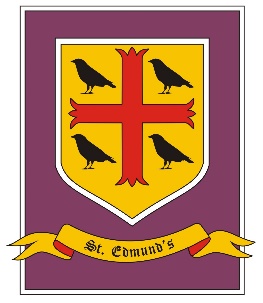 Autumn Term - Cycle BDiscoverDriver Subject: HistoryAutumn Term - Cycle BDiscoverDriver Subject: HistoryAutumn Term - Cycle BDiscoverDriver Subject: HistorySkills:   Explore issues/events or problems from different perspectives.               Consider the influence of circumstances, beliefs and feelings.               Support conclusions, using reasoned arguments and evidence.               Show empathy to others Skills:   Explore issues/events or problems from different perspectives.               Consider the influence of circumstances, beliefs and feelings.               Support conclusions, using reasoned arguments and evidence.               Show empathy to others Skills:   Explore issues/events or problems from different perspectives.               Consider the influence of circumstances, beliefs and feelings.               Support conclusions, using reasoned arguments and evidence.               Show empathy to others Autumn 1Autumn 2REBeginnings – God at every beginning. Signs and symbols – Signs in BaptismJudaismPreparations – Advent – Preparing to celebrate ChristmasPSHE/RSHEHealth and Wellbeing - Feelings and moods; times of change, loss and bereavement; growing upHealth and Wellbeing – Being healthy; eating and drinking; playing and sleepingRSESocial and Emotional – To recognise the joy and friendship of belonging to a diverse communitySocial and Emotional – To recognise the joy and friendship of belonging to a diverse communityEnglishFiction – Stories in familiar settings – The Jolly PostmanNon-Fiction – Non-chronological reports – SkelmersdalePoetry – Poems on a theme - SchoolFiction – Traditional tales with a twist – The Real 3 Little PigsNon-Fiction – Instructions – Playground GamesMathsY1 - Number: Place Value within 10, Addition and SubtractionY2 - Number: Place Value, Addition and SubtractionY1 - Addition and Subtraction, Geometry (shape), Number: Place Value within 20Y2 - Addition and Subtraction, Measurement (money), Number: multiplication and divisionScienceProperties and changes in materials – Fair and comparative test (WS) Research (WS)Properties and changes in materials – Fair and comparative test (WS) Research (WS)HistorySkelmersdale – History of SkelmersdaleLiverpool – Significant individuals (John Archer, William Gladstone, The Beatles)GeographyArt and DesignDrawings and paintings of local area using Pointillism (Georges Seurat)Liverpool's SuperlambananaDesign TechnologyComputingCoding, Main Programs – 2Code, Online SafetyWriting Templates Display boards 2Respond (2Email), Spreadsheets, Programs – 2CalculateMusicChristmasPEGymnasticsDanceGymnasticsDance